Pèlerinage à Lourdes : Aumônerie Candélie-Pompeyrie 12-13 mai/  Diocésain 11-15 juilletTél: 05 53 67 93 32  / 06 79 71 95 70  ph.dhalluin@orange.fr   paroissesaintemarieenagenais47.over-blog.comParoisse	Presbytère « Mérens » – 47480 PONT du CASSE Du 16 au 1er mai 2016Paroisse	Presbytère « Mérens » – 47480 PONT du CASSE Du 16 au 1er mai 2016Samedi 16 avril St Benoît-Joseph LabreSamedi 16 avril St Benoît-Joseph LabreSamedi 16 avril St Benoît-Joseph Labre10h00: ST Martin F., Obsèques d’Adrienne RIVIÈRE.14h00: PONT du CASSE, préparation du site du Vide grenier.18h30: MONBRAN, messe     (int. Daniel Andral, Fle Portes, Pinaut / Girard, Michel, Verney, Adrienne RIVIÈRE) 10h00: ST Martin F., Obsèques d’Adrienne RIVIÈRE.14h00: PONT du CASSE, préparation du site du Vide grenier.18h30: MONBRAN, messe     (int. Daniel Andral, Fle Portes, Pinaut / Girard, Michel, Verney, Adrienne RIVIÈRE) Dimanche 17 avril 4 ° dimanche de Pâques Fête du Bon PasteurDimanche 17 avril 4 ° dimanche de Pâques Fête du Bon PasteurDimanche 17 avril 4 ° dimanche de Pâques Fête du Bon Pasteur7h00-18h00 : Vide Grenier-Vente fleurs organisé par la Paroisse10h00: PONT du CASSE, messe Vocations (int  Marie Houdusse, Gervaise LABAT ) 7h00-18h00 : Vide Grenier-Vente fleurs organisé par la Paroisse10h00: PONT du CASSE, messe Vocations (int  Marie Houdusse, Gervaise LABAT ) Lundi  18 avrilLundi  18 avrilLundi  18 avril18h30 : PONT du CASSE, vêpres et messe ? St Parfait, M. l’Incarnation18h30 : PONT du CASSE, vêpres et messe ? St Parfait, M. l’IncarnationMardi 19 avrilSte EmmaMardi 19 avrilSte EmmaMardi 19 avrilSte Emma8h45: St Martin de FOULAYRONNES, Laudes et messe (Int°). 13h00-18h00: Aumônerie Centre Hospitalier Agen St ESPRIT. 17h30 : PONT du CASSE, Prière du chapelet.8h45: St Martin de FOULAYRONNES, Laudes et messe (Int°). 13h00-18h00: Aumônerie Centre Hospitalier Agen St ESPRIT. 17h30 : PONT du CASSE, Prière du chapelet.Mercredi 20 avrilSt e OdetteMercredi 20 avrilSt e OdetteMercredi 20 avrilSt e Odette8h45 : PONT du CASSE, Laudes et messe (Int°   ). E.A.P.14h-18h00: Aumônerie Centre Hospitalier Agen MONBRAN8h45 : PONT du CASSE, Laudes et messe (Int°   ). E.A.P.14h-18h00: Aumônerie Centre Hospitalier Agen MONBRANJeudi 21 avrilSt Anselme  Jeudi 21 avrilSt Anselme  Jeudi 21 avrilSt Anselme  14h-18h: aumônerie C H A POMPEYRIE, 15h00 messe (Fle Follet )14h-18h: aumônerie C H A POMPEYRIE, 15h00 messe (Fle Follet )Vendredi 22 avrilSt AlexandreVendredi 22 avrilSt AlexandreVendredi 22 avrilSt Alexandre9h00 : PONT du CASSE, adoration du St Sacrement & Confessions.14h-18h00: C H D LA CANDÉLIE, 16h30 messe.9h00 : PONT du CASSE, adoration du St Sacrement & Confessions.14h-18h00: C H D LA CANDÉLIE, 16h30 messe.Samedi 23 avrilSt GeorgesSamedi 23 avrilSt GeorgesSamedi 23 avrilSt Georges18h30: SAINT ARNAUD, messe (int. Honoré Poltronieri) 18h30: SAINT ARNAUD, messe (int. Honoré Poltronieri) Dimanche 24 avril5 ° dimanche de PâquesDimanche 24 avril5 ° dimanche de PâquesDimanche 24 avril5 ° dimanche de Pâques9h30: PONT du CASSE, messe  Cameron (int. Marie Houdusse, Agnès d’Halluin) 11h00 : ST Martin F., messe, (int Monique Maïques ), baptême Clara ,DUROT 9h30: PONT du CASSE, messe  Cameron (int. Marie Houdusse, Agnès d’Halluin) 11h00 : ST Martin F., messe, (int Monique Maïques ), baptême Clara ,DUROT Lundi 25 avril St MarcLundi 25 avril St MarcLundi 25 avril St Marc18h30 : PONT du CASSE, vêpres et messe 18h30 : PONT du CASSE, vêpres et messe Mardi 26avrilSte AlidaMardi 26avrilSte AlidaMardi 26avrilSte Alida8h45: St Martin de FOULAYRONNES, Laudes et messe (Int°). 9h30 : BON-ENCONTRE, Formation Permanente des Prêtres.13h00-18h00: Aumônerie Centre Hospitalier Agen St ESPRIT. 17h30 : PONT du CASSE, Prière du chapelet20h00 : PONT du CASSE, Conseil Pastoral Paroissial8h45: St Martin de FOULAYRONNES, Laudes et messe (Int°). 9h30 : BON-ENCONTRE, Formation Permanente des Prêtres.13h00-18h00: Aumônerie Centre Hospitalier Agen St ESPRIT. 17h30 : PONT du CASSE, Prière du chapelet20h00 : PONT du CASSE, Conseil Pastoral ParoissialMercredi 27 avril St e ZitaMercredi 27 avril St e ZitaMercredi 27 avril St e Zita8h45 : PONT du CASSE, Laudes et messe (Int° Mr d’Halluin   ).14h-18h00: Aumônerie Centre Hospitalier Agen MONBRAN8h45 : PONT du CASSE, Laudes et messe (Int° Mr d’Halluin   ).14h-18h00: Aumônerie Centre Hospitalier Agen MONBRANJeudi 28 avril Ste ValérieJeudi 28 avril Ste ValérieJeudi 28 avril Ste Valérie9h30: PONT du CASSE, Aumôniers des Hôpitaux du 47.14h-18h : Aumônerie C H A POMPEYRIE, 15h00 messe (int Fle Follet )17h40-18h00: ARTIGUES, Chapelet de la Miséricorde9h30: PONT du CASSE, Aumôniers des Hôpitaux du 47.14h-18h : Aumônerie C H A POMPEYRIE, 15h00 messe (int Fle Follet )17h40-18h00: ARTIGUES, Chapelet de la MiséricordeVendredi 29 avril Ste Catherine de SienneVendredi 29 avril Ste Catherine de SienneVendredi 29 avril Ste Catherine de Sienne9h00 : PONT du CASSE, adoration du St Sacrement & Confessions 14h-18h00: C H D LA CANDÉLIE, 16h30 messe.18h00: PONT du CASSE, bureau du Conseil Affaires Economiques.9h00 : PONT du CASSE, adoration du St Sacrement & Confessions 14h-18h00: C H D LA CANDÉLIE, 16h30 messe.18h00: PONT du CASSE, bureau du Conseil Affaires Economiques.Samedi 30 avril St RobertSamedi 30 avril St RobertSamedi 30 avril St Robert11h00 : PONT du CASSE, baptême Noëlle MARTIN18h30: SERRES, messe     (int. Robert d’Halluin) 11h00 : PONT du CASSE, baptême Noëlle MARTIN18h30: SERRES, messe     (int. Robert d’Halluin) Dimanche 1er mai 6 ° dimanche de Pâques Dimanche 1er mai 6 ° dimanche de Pâques Dimanche 1er mai 6 ° dimanche de Pâques 9h30: PONT du CASSE, messe  (int. Mme Houdusse) vente fleurs11h00: ARTIGUES, messe (int …),9h30: PONT du CASSE, messe  (int. Mme Houdusse) vente fleurs11h00: ARTIGUES, messe (int …),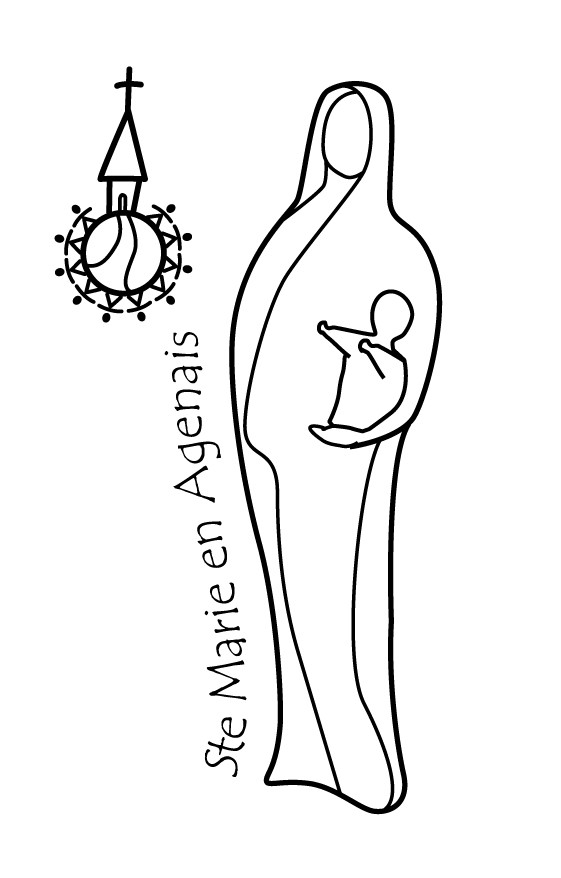 